Guide d’appui à la rédaction d’un programme pour une Maison Croix-Rouge pour les candidatures au mandat de président.eIntroductionLa directive – élections statutaires 2020-21 pour les mandats en Maison Croix-Rouge - mentionne que chaque candidat·e président·e doit soumettre au plus tard le 19 mars 2021 un programme pour la Maison Croix-Rouge concernée. La directive précise que le programme doit contenir:une présentation des principales réalisations (par domaine d’activité) de la MCR concernée lorsque le·la candidat·e y a exercé un mandat au cours  du quadriennat 2017-2021,la vision et les nouveaux projets pour le quadriennat à venir ainsi que les partenariats à mobiliser et les ressources à allouer,le cas échéant, une présentation de l’équipe des candidat·es pressenti·es pour les différents mandats et des potentiel·les responsables d’activité.Lorsque le·la candidat·e n’a pas occupé de mandat au sein de cette MCR, il·elle pourra utilement recueillir des informations lors de ses contacts avec le comité restreint sortant et/ou avec le bureau provincial.Nous proposons ci-après un canevas pour la réaction du programme. Le canevas n’est pas prescriptif mais constitue un guide en vue de faciliter la rédaction.Idéalement, dans la mesure du possible, le programme aura fait l’objet de discussions internes au sein de la MCR afin de recueillir les observations, réflexions et suggestions des volontaires. Il est attendu que chaque MCR développe les actions sociales, des activités Ressources, de la formation aux premiers soins ainsi que des activités Jeunesse sur son territoire et y alloue des moyens pour leur développement. Ceci ne signifie pas que toute la palette des actions sociales de la Croix-Rouge doit être développée et reprise dans le programme.  Néanmoins, il est attendu que soient proposées des activités en lien avec la lutte contre l’isolement et contre la précarité. Le développement de partenariats entre MCR est par ailleurs encouragé. Le programme peut également mentionner des axes qui ont fait l’objet  d’une première réflexion et devront faire ultérieurement l'objet d'un examen plus approfondi de faisabilité.De même, le·la candidat·e qui souhaite  développer des actions sociales sans être sûr·e de pouvoir disposer des ressources humaines et financières pour les réaliser, est invité à mentionner cette contrainte. L'idée est que l’équipe provinciale pourra collaborer pour lever certaines de ces contraintes.Pour toute question sur la rédaction de votre programme, n’hésitez pas à prendre contact avec le Bureau provincial.Partie 1. Introduction (max ½ page)Partie 2. Principales réalisations entre 2017-2021 et perspectives pour 2021-2024Partie 3. Principaux partenaires de la MCR (max ½ page):Partie 4. Autres suggestions, perspectives de développement (max ½ page):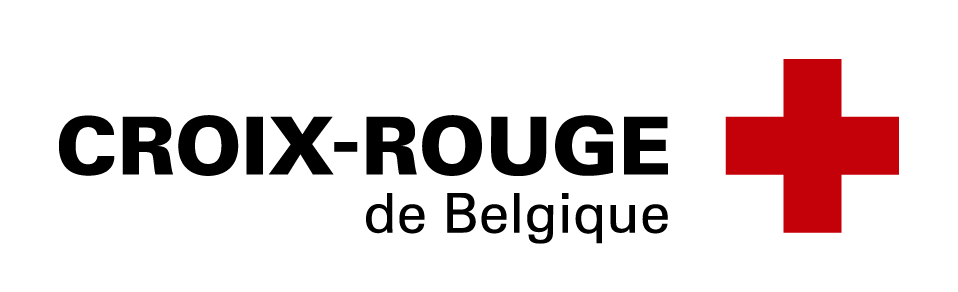 Programme de la MCR de: Ajouter ici la dénomination de la Maison Croix-RougePrésenté par :Ajouter ici le prénom+nom du·de la candidat·e président·e de la MCR Si la rédaction du programme a impliqué d’autres membres de la MCR qui portent ensemble le programme, expliquer en 4-5 lignes qui sont-ils·elles et leur implication dans la conception du programme Equipe pressentie :Si une équipe de candidat·es mandataires est pressentie pour se présenter aux élections en mai 2021, ajouter ici pour chaque mandat : prénom+nom. Si une équipe de responsables d’activité est pressentie, ajouter ici pour chaque activité: prénom+nomAttention : l’équipe pressentie est uniquement  mentionnée à titre indicatif et devra être adaptée et mise à jour après les élections. Processus de formulation :Expliquer en quelques mots le processus de consultation de l’équipe pressentie et des volontaires de la MCR dans la formulation du programmePrincipales réalisations entre 2017-2021Vision et nouveaux projets de la MCRentre 2021-2025Accueil et intégration des nouveaux·elles volontairesDécrire en quelques lignes le processus de recherche de nouveaux·elles volontaires, d’accueil et d’intégration au sein de la MCRDécrire en quelques lignes les adaptations et améliorations proposées dans le cadre de la recherche de nouveaux·elles volontaires, d’accueil et d’intégration au sein de la MCR Encadrement et fidélisation des volontairesDécrire les actions que votre MCR mène pour s’assurer que les volontaires soient satisfaits de leur volontariat (informations, réunions, moments conviviaux,…) et souhaitent le poursuivreDécrire en quelques lignes, les actions que votre MCR poursuivra ou entreprendra pour s’assurer que les volontaires soient satisfaits de leur volontariat (informations, réunions, moments conviviaux,…) et souhaitent le poursuivreAction sociale : lutte contre l’isolement des personnes âgées Décrire en quelques lignes les principales actions menées, leur fréquence, le nbre de volontaires impliqué·es, nbre de bénéficiaires, nbre de partenairesDécrire en quelques lignes les actions que la MCR souhaite développer, les évolutions envisagées par rapport au quadriennat précédent, les ressources/moyens nécessaires que la SL souhaite allouer/mobiliser et les partenariats envisagésAction sociale : aide alimentaire ou appui aux personnes sans-abriDécrire en quelques lignes les principales actions menées, leur fréquence, le nbre de volontaires impliqué·es, nbre de bénéficiaires, nbre de partenairesDécrire en quelques lignes les actions que la MCR souhaite développer, les évolutions envisagées par rapport au quadriennat précédent, les ressources/moyens nécessaires que la SL souhaite allouer/mobiliser et les partenariats envisagésAutres actions socialesDécrire en quelques lignes les principales actions menées, leur fréquence, le nbre de volontaires impliqué·es, nbre de bénéficiaires, nbre de partenairesDécrire en quelques lignes les actions que la MCR souhaite développer, les évolutions envisagées par rapport au quadriennat précédent, les ressources/moyens nécessaires que la SL souhaite allouer/mobiliser et les partenariats envisagésFormations 1ers Secours – Grand publicDécrire en quelques lignes le nombre moyen de formations/an (BEPS, secourisme), le nbre de formateur·trices en MCRDécrire en quelques lignes le nombre de formations que la MCR souhaite réaliser par an, les évolutions envisagées par rapport au quadriennat précédent, les ressources/moyens nécessaire et les partenariats envisagésJeunesseDécrire en quelques lignes l’approche, le nbre d’animations/an, nbre d’animateur·trices, les partenairesDécrire en quelques lignes les actions jeunesse que la MCR souhaite développer, les évolutions envisagées par rapport au quadriennat précédent, les ressource/moyens nécessaires que la MCR souhaite allouer/mobiliser et les partenariats envisagésPromotion du don de sangDécrire en quelques lignes le nbre d’appui aux collectes de sang, nbre moyen de donneur·euse par collecteDécrire en quelques lignes les actions liées au don de sang que la MCR souhaite développer, les évolutions envisagées par rapport au quadriennat précédent, les ressource/moyens nécessaires que la MCR souhaite mobiliser et les partenariats envisagésActivités ressourcesDécrire en quelques lignes les activités ressources envisagées (exemple : location de matériel paramédical, vestiboutique, Quinzaine, autres…),  nbre de volontaires impliqué·es, les permanences organisées, …Décrire en quelques lignes les actions liées aux activités ressources que la MCR souhaite développer, les évolutions envisagées par rapport au quadriennat précédent, les ressource/moyens nécessaires que la MCR souhaite mobiliser et les partenariats envisagés (internes et externes)Décrire en quelques lignes les principales collaborations existantes entre la MCR et d’autres organisations (internes avec par exemple d’autres MCR  ou externes : commune, CPAS, hôpitaux, maisons de repos, etc…).Si la MCR dispose de locaux ou de financements locaux : expliquer.Si des discussions sont en cours avec de nouveaux partenaires : expliquerPrésenter d’éventuelles suggestions relatives à de nouvelles activités ou à un nouveau mode de fonctionnement ou………. en regard des spécificités du territoire de la MCR concernée.